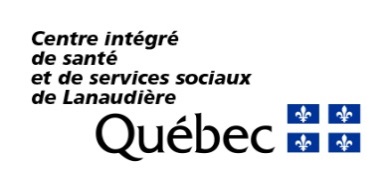 1180, boulevard Manseau, Joliette, J6E 3G8Télécopieur :	450 756-2898Courriel : 	guichet.ditsadp.cissslan@ssss.gouv.qc.caTéléphone :	1 877 322-2898DEMANDE DE SERVICEGuichet d’accès centralisé  DI-TSA-DPIdentification du clientIdentification du clientIdentification du clientIdentification du clientIdentification du clientIdentification du clientIdentification du clientIdentification du clientIdentification du clientIdentification du clientIdentification du clientIdentification du clientIdentification du clientIdentification du clientNOM :PRÉNOM :PRÉNOM :PRÉNOM :PRÉNOM :Date de naissance :Date de naissance :Date de naissance :Sexe :Sexe :Sexe :Sexe :F  	M	F  	M	Numéro d’assurance-maladieNuméro d’assurance-maladieNuméro d’assurance-maladieNuméro d’assurance-maladieNuméro d’assurance-maladieExpiration :Expiration :Expiration :Adresse :Adresse :Code postal :       Téléphone :Téléphone :Rés. :      Rés. :      Rés. :      Rés. :      Rés. :      Cell :       Cell :       Cell :       Cell :       Travail :                Poste :      Travail :                Poste :      Travail :                Poste :      Courriel :Courriel :Milieu de vie :Milieu de vie :Garde légale :Garde légale :Mère 	Père 	Autre  	Préciser :      Mère 	Père 	Autre  	Préciser :      Mère 	Père 	Autre  	Préciser :      Mère 	Père 	Autre  	Préciser :      Mère 	Père 	Autre  	Préciser :      Mère 	Père 	Autre  	Préciser :      Mère 	Père 	Autre  	Préciser :      Mère 	Père 	Autre  	Préciser :      Mère 	Père 	Autre  	Préciser :      Mère 	Père 	Autre  	Préciser :      Mère 	Père 	Autre  	Préciser :      Mère 	Père 	Autre  	Préciser :      Père (nom) :Père (nom) :Tél :       Cell :      Tél :       Cell :      Tél :       Cell :      Tél :       Cell :      Tél :       Cell :      Tél :       Cell :      Courriel :      Courriel :      Mère (nom) :Mère (nom) :Tél :       Cell :      Tél :       Cell :      Tél :       Cell :      Tél :       Cell :      Tél :       Cell :      Tél :       Cell :      Courriel :      Courriel :      ConjointConjointTél :       Tél :       Tél :       Tél :       Tél :       Tél :       Courriel :      Courriel :      Langues parlées :Langues parlées :Langues parlées :Langues parlées :Langues parlées :Langues parlées :Français 	Anglais  	Autres       Préciser :      Français 	Anglais  	Autres       Préciser :      Français 	Anglais  	Autres       Préciser :      Français 	Anglais  	Autres       Préciser :      Français 	Anglais  	Autres       Préciser :      Français 	Anglais  	Autres       Préciser :      Français 	Anglais  	Autres       Préciser :      Français 	Anglais  	Autres       Préciser :      Mode de communication :   Téléphone      ATS	Mode de communication :   Téléphone      ATS	Mode de communication :   Téléphone      ATS	Mode de communication :   Téléphone      ATS	Mode de communication :   Téléphone      ATS	Mode de communication :   Téléphone      ATS	Mode de communication :   Téléphone      ATS	Mode de communication :   Téléphone      ATS	Mode de communication :   Téléphone      ATS	Mode de communication :   Téléphone      ATS	Mode de communication :   Téléphone      ATS	Mode de communication :   Téléphone      ATS	Loi : LSSSS 	LPJ  Loi : LSSSS 	LPJ  DemandeurDemandeurDemandeurDemandeurDemandeurDemandeurDemandeurDemandeurDemandeurDemandeurDemandeurDemandeurDemandeurDemandeur NOM : NOM :PRÉNOM :PRÉNOM :PRÉNOM :Titre ou lien de parenté :Titre ou lien de parenté :Titre ou lien de parenté :Titre ou lien de parenté :Établissement:Établissement:Programme:Programme:Programme:Téléphone :Téléphone :Télécopieur :Télécopieur :Télécopieur :Courriel :Courriel :Adresse :Adresse :Motif de la demandeMotif de la demandeMotif de la demandeMotif de la demandeMotif de la demandeMotif de la demandeMotif de la demandeMotif de la demandeMotif de la demandeMotif de la demandeMotif de la demandeMotif de la demandeMotif de la demandeMotif de la demandeRetard de développement :			Incapacité concernant :Le développement moteur			Le développement de la communication	Le développement cognitif			Le développement de l’autonomie		Retard de développement :			Incapacité concernant :Le développement moteur			Le développement de la communication	Le développement cognitif			Le développement de l’autonomie		Retard de développement :			Incapacité concernant :Le développement moteur			Le développement de la communication	Le développement cognitif			Le développement de l’autonomie		Retard de développement :			Incapacité concernant :Le développement moteur			Le développement de la communication	Le développement cognitif			Le développement de l’autonomie		Retard de développement :			Incapacité concernant :Le développement moteur			Le développement de la communication	Le développement cognitif			Le développement de l’autonomie		Retard de développement :			Incapacité concernant :Le développement moteur			Le développement de la communication	Le développement cognitif			Le développement de l’autonomie		Retard de développement :			Incapacité concernant :Le développement moteur			Le développement de la communication	Le développement cognitif			Le développement de l’autonomie		Retard de développement :			Incapacité concernant :Le développement moteur			Le développement de la communication	Le développement cognitif			Le développement de l’autonomie		Retard de développement :			Incapacité concernant :Le développement moteur			Le développement de la communication	Le développement cognitif			Le développement de l’autonomie		Retard de développement :			Incapacité concernant :Le développement moteur			Le développement de la communication	Le développement cognitif			Le développement de l’autonomie		Déficience intellectuelle			Déficience auditive				Déficience du langage				Déficience motrice 				Déficience visuelle – compléter annexe	Trouble du spectre de l’autisme		Déficience intellectuelle			Déficience auditive				Déficience du langage				Déficience motrice 				Déficience visuelle – compléter annexe	Trouble du spectre de l’autisme		Déficience intellectuelle			Déficience auditive				Déficience du langage				Déficience motrice 				Déficience visuelle – compléter annexe	Trouble du spectre de l’autisme		Déficience intellectuelle			Déficience auditive				Déficience du langage				Déficience motrice 				Déficience visuelle – compléter annexe	Trouble du spectre de l’autisme		Commentaires :      Commentaires :      Commentaires :      Commentaires :      Commentaires :      Commentaires :      Commentaires :      Commentaires :      Commentaires :      Commentaires :      Commentaires :      Commentaires :      Commentaires :      Commentaires :      Renseignements médicaux et professionnelsRenseignements médicaux et professionnelsRenseignements médicaux et professionnelsRenseignements médicaux et professionnelsRenseignements médicaux et professionnelsRenseignements médicaux et professionnelsRenseignements médicaux et professionnelsRenseignements médicaux et professionnelsDiagnostic ou conclusion professionnelle :      Diagnostic ou conclusion professionnelle :      Diagnostic ou conclusion professionnelle :      Diagnostic ou conclusion professionnelle :      Diagnostic ou conclusion professionnelle :      Diagnostic ou conclusion professionnelle :      Diagnostic ou conclusion professionnelle :      Diagnostic ou conclusion professionnelle :      Services en coursServices en coursServices reçus Services reçus Médecin traitant Médecin traitant Téléphone : Téléphone : Téléphone : Évaluations professionnelles ou médicales pertinentes à la demandeÉvaluations professionnelles ou médicales pertinentes à la demandeÉvaluations professionnelles ou médicales pertinentes à la demandeÉvaluations professionnelles ou médicales pertinentes à la demandeÉvaluations professionnelles ou médicales pertinentes à la demandeÉvaluations professionnelles ou médicales pertinentes à la demandeÉvaluations professionnelles ou médicales pertinentes à la demandeÉvaluations professionnelles ou médicales pertinentes à la demandeCi-jointÀ recevoirRapport médical (neurologie, physiatrie, optométrie, pédiatrie, etc.)Rapport médical (neurologie, physiatrie, optométrie, pédiatrie, etc.)Rapport médical (neurologie, physiatrie, optométrie, pédiatrie, etc.)Rapport médical (neurologie, physiatrie, optométrie, pédiatrie, etc.)Rapport médical (neurologie, physiatrie, optométrie, pédiatrie, etc.)Rapport médical (neurologie, physiatrie, optométrie, pédiatrie, etc.)Évaluation en orthophonieÉvaluation en orthophonieÉvaluation en orthophonieÉvaluation en orthophonieÉvaluation en orthophonieÉvaluation en orthophonieÉvaluation psychologique/neuropsychologiqueÉvaluation psychologique/neuropsychologiqueÉvaluation psychologique/neuropsychologiqueÉvaluation psychologique/neuropsychologiqueÉvaluation psychologique/neuropsychologiqueÉvaluation psychologique/neuropsychologiqueÉvaluation psychiatrique/pédopsychiatriqueÉvaluation psychiatrique/pédopsychiatriqueÉvaluation psychiatrique/pédopsychiatriqueÉvaluation psychiatrique/pédopsychiatriqueÉvaluation psychiatrique/pédopsychiatriqueÉvaluation psychiatrique/pédopsychiatriqueÉvaluation en ergothérapieÉvaluation en ergothérapieÉvaluation en ergothérapieÉvaluation en ergothérapieÉvaluation en ergothérapieÉvaluation en ergothérapieÉvaluation en physiothérapieÉvaluation en physiothérapieÉvaluation en physiothérapieÉvaluation en physiothérapieÉvaluation en physiothérapieÉvaluation en physiothérapieÉvaluation en audiologieÉvaluation en audiologieÉvaluation en audiologieÉvaluation en audiologieÉvaluation en audiologieÉvaluation en audiologieÉvaluation en ophtalmologieÉvaluation en ophtalmologieÉvaluation en ophtalmologieÉvaluation en ophtalmologieÉvaluation en ophtalmologieÉvaluation en ophtalmologieAutres, préciser : (PI, PSI, jugement du tribunal, etc.)Autres, préciser : (PI, PSI, jugement du tribunal, etc.)Autres, préciser : (PI, PSI, jugement du tribunal, etc.)Autres, préciser : (PI, PSI, jugement du tribunal, etc.)Autres, préciser : (PI, PSI, jugement du tribunal, etc.)Autres, préciser : (PI, PSI, jugement du tribunal, etc.)Identification des facteurs de risqueIdentification des facteurs de risqueIdentification des facteurs de risqueIdentification des facteurs de risqueIdentification des facteurs de risqueIdentification des facteurs de risqueIdentification des facteurs de risqueIdentification des facteurs de risque Problème de santé aggravant les incapacités ou la situation (préciser)         Allergies :       Comportement à risque pour lui-même (ex. témérité, idées suicidaires, autres), préciser :       Environnement humain à risque pour la sécurité (ex. violence/négligence/isolement/absence ou insuffisance de soutien des proches, etc.), préciser :      	Environnement physique à risque pour la sécurité (ex. encombrement, non adapté, etc.), préciser :      	Exclusion d’un milieu de vie, en cours ou imminent (résidence, école, loisir, CPE, etc.), préciser :      	Autres :       Problème de santé aggravant les incapacités ou la situation (préciser)         Allergies :       Comportement à risque pour lui-même (ex. témérité, idées suicidaires, autres), préciser :       Environnement humain à risque pour la sécurité (ex. violence/négligence/isolement/absence ou insuffisance de soutien des proches, etc.), préciser :      	Environnement physique à risque pour la sécurité (ex. encombrement, non adapté, etc.), préciser :      	Exclusion d’un milieu de vie, en cours ou imminent (résidence, école, loisir, CPE, etc.), préciser :      	Autres :       Problème de santé aggravant les incapacités ou la situation (préciser)         Allergies :       Comportement à risque pour lui-même (ex. témérité, idées suicidaires, autres), préciser :       Environnement humain à risque pour la sécurité (ex. violence/négligence/isolement/absence ou insuffisance de soutien des proches, etc.), préciser :      	Environnement physique à risque pour la sécurité (ex. encombrement, non adapté, etc.), préciser :      	Exclusion d’un milieu de vie, en cours ou imminent (résidence, école, loisir, CPE, etc.), préciser :      	Autres :       Problème de santé aggravant les incapacités ou la situation (préciser)         Allergies :       Comportement à risque pour lui-même (ex. témérité, idées suicidaires, autres), préciser :       Environnement humain à risque pour la sécurité (ex. violence/négligence/isolement/absence ou insuffisance de soutien des proches, etc.), préciser :      	Environnement physique à risque pour la sécurité (ex. encombrement, non adapté, etc.), préciser :      	Exclusion d’un milieu de vie, en cours ou imminent (résidence, école, loisir, CPE, etc.), préciser :      	Autres :       Problème de santé aggravant les incapacités ou la situation (préciser)         Allergies :       Comportement à risque pour lui-même (ex. témérité, idées suicidaires, autres), préciser :       Environnement humain à risque pour la sécurité (ex. violence/négligence/isolement/absence ou insuffisance de soutien des proches, etc.), préciser :      	Environnement physique à risque pour la sécurité (ex. encombrement, non adapté, etc.), préciser :      	Exclusion d’un milieu de vie, en cours ou imminent (résidence, école, loisir, CPE, etc.), préciser :      	Autres :       Problème de santé aggravant les incapacités ou la situation (préciser)         Allergies :       Comportement à risque pour lui-même (ex. témérité, idées suicidaires, autres), préciser :       Environnement humain à risque pour la sécurité (ex. violence/négligence/isolement/absence ou insuffisance de soutien des proches, etc.), préciser :      	Environnement physique à risque pour la sécurité (ex. encombrement, non adapté, etc.), préciser :      	Exclusion d’un milieu de vie, en cours ou imminent (résidence, école, loisir, CPE, etc.), préciser :      	Autres :       Problème de santé aggravant les incapacités ou la situation (préciser)         Allergies :       Comportement à risque pour lui-même (ex. témérité, idées suicidaires, autres), préciser :       Environnement humain à risque pour la sécurité (ex. violence/négligence/isolement/absence ou insuffisance de soutien des proches, etc.), préciser :      	Environnement physique à risque pour la sécurité (ex. encombrement, non adapté, etc.), préciser :      	Exclusion d’un milieu de vie, en cours ou imminent (résidence, école, loisir, CPE, etc.), préciser :      	Autres :       Problème de santé aggravant les incapacités ou la situation (préciser)         Allergies :       Comportement à risque pour lui-même (ex. témérité, idées suicidaires, autres), préciser :       Environnement humain à risque pour la sécurité (ex. violence/négligence/isolement/absence ou insuffisance de soutien des proches, etc.), préciser :      	Environnement physique à risque pour la sécurité (ex. encombrement, non adapté, etc.), préciser :      	Exclusion d’un milieu de vie, en cours ou imminent (résidence, école, loisir, CPE, etc.), préciser :      	Autres :      Commentaires :      Commentaires :      Commentaires :      Commentaires :      Commentaires :      Commentaires :      Commentaires :      Commentaires :      Consentement de l’usager ou son représentant légalConsentement de l’usager ou son représentant légalConsentement de l’usager ou son représentant légalConsentement de l’usager ou son représentant légalConsentement de l’usager ou son représentant légalConsentement de l’usager ou son représentant légalConsentement de l’usager ou son représentant légalConsentement de l’usager ou son représentant légalMoi (nom usager ou son représentant légal)      ,  Autorise les intervenants du DI-TSA-DP à transmettre ou échanger de l’information entre eux ou avec d’autres directions du CISSS de Lanaudière afin d’orienter ma demande vers les services les plus appropriés.  Autorise le demandeur (référent) à fournir aux intervenants du DI-TSA-DP les informations et les rapports pertinents en lien avec ma demande de services.  Consent à recevoir les services demandés, incluant les disciplines associées.Moi (nom usager ou son représentant légal)      ,  Autorise les intervenants du DI-TSA-DP à transmettre ou échanger de l’information entre eux ou avec d’autres directions du CISSS de Lanaudière afin d’orienter ma demande vers les services les plus appropriés.  Autorise le demandeur (référent) à fournir aux intervenants du DI-TSA-DP les informations et les rapports pertinents en lien avec ma demande de services.  Consent à recevoir les services demandés, incluant les disciplines associées.Moi (nom usager ou son représentant légal)      ,  Autorise les intervenants du DI-TSA-DP à transmettre ou échanger de l’information entre eux ou avec d’autres directions du CISSS de Lanaudière afin d’orienter ma demande vers les services les plus appropriés.  Autorise le demandeur (référent) à fournir aux intervenants du DI-TSA-DP les informations et les rapports pertinents en lien avec ma demande de services.  Consent à recevoir les services demandés, incluant les disciplines associées.Moi (nom usager ou son représentant légal)      ,  Autorise les intervenants du DI-TSA-DP à transmettre ou échanger de l’information entre eux ou avec d’autres directions du CISSS de Lanaudière afin d’orienter ma demande vers les services les plus appropriés.  Autorise le demandeur (référent) à fournir aux intervenants du DI-TSA-DP les informations et les rapports pertinents en lien avec ma demande de services.  Consent à recevoir les services demandés, incluant les disciplines associées.Moi (nom usager ou son représentant légal)      ,  Autorise les intervenants du DI-TSA-DP à transmettre ou échanger de l’information entre eux ou avec d’autres directions du CISSS de Lanaudière afin d’orienter ma demande vers les services les plus appropriés.  Autorise le demandeur (référent) à fournir aux intervenants du DI-TSA-DP les informations et les rapports pertinents en lien avec ma demande de services.  Consent à recevoir les services demandés, incluant les disciplines associées.Moi (nom usager ou son représentant légal)      ,  Autorise les intervenants du DI-TSA-DP à transmettre ou échanger de l’information entre eux ou avec d’autres directions du CISSS de Lanaudière afin d’orienter ma demande vers les services les plus appropriés.  Autorise le demandeur (référent) à fournir aux intervenants du DI-TSA-DP les informations et les rapports pertinents en lien avec ma demande de services.  Consent à recevoir les services demandés, incluant les disciplines associées.Moi (nom usager ou son représentant légal)      ,  Autorise les intervenants du DI-TSA-DP à transmettre ou échanger de l’information entre eux ou avec d’autres directions du CISSS de Lanaudière afin d’orienter ma demande vers les services les plus appropriés.  Autorise le demandeur (référent) à fournir aux intervenants du DI-TSA-DP les informations et les rapports pertinents en lien avec ma demande de services.  Consent à recevoir les services demandés, incluant les disciplines associées.Moi (nom usager ou son représentant légal)      ,  Autorise les intervenants du DI-TSA-DP à transmettre ou échanger de l’information entre eux ou avec d’autres directions du CISSS de Lanaudière afin d’orienter ma demande vers les services les plus appropriés.  Autorise le demandeur (référent) à fournir aux intervenants du DI-TSA-DP les informations et les rapports pertinents en lien avec ma demande de services.  Consent à recevoir les services demandés, incluant les disciplines associées.Nom du demandeur :Signature :Retournez le formulaire à :GUICHET D’ACCÈS CENTRALISÉ DI-TSA-DPPar la poste : 		1180, boulevard Manseau, Joliette, J6E 3G8Par télécopieur :		450 756-2898Par courriel : 		guichet.ditsadp.cissslan@ssss.gouv.qc.caPour information : 	1 877 322-2898Retournez le formulaire à :GUICHET D’ACCÈS CENTRALISÉ DI-TSA-DPPar la poste : 		1180, boulevard Manseau, Joliette, J6E 3G8Par télécopieur :		450 756-2898Par courriel : 		guichet.ditsadp.cissslan@ssss.gouv.qc.caPour information : 	1 877 322-2898Retournez le formulaire à :GUICHET D’ACCÈS CENTRALISÉ DI-TSA-DPPar la poste : 		1180, boulevard Manseau, Joliette, J6E 3G8Par télécopieur :		450 756-2898Par courriel : 		guichet.ditsadp.cissslan@ssss.gouv.qc.caPour information : 	1 877 322-2898Retournez le formulaire à :GUICHET D’ACCÈS CENTRALISÉ DI-TSA-DPPar la poste : 		1180, boulevard Manseau, Joliette, J6E 3G8Par télécopieur :		450 756-2898Par courriel : 		guichet.ditsadp.cissslan@ssss.gouv.qc.caPour information : 	1 877 322-2898Retournez le formulaire à :GUICHET D’ACCÈS CENTRALISÉ DI-TSA-DPPar la poste : 		1180, boulevard Manseau, Joliette, J6E 3G8Par télécopieur :		450 756-2898Par courriel : 		guichet.ditsadp.cissslan@ssss.gouv.qc.caPour information : 	1 877 322-2898Retournez le formulaire à :GUICHET D’ACCÈS CENTRALISÉ DI-TSA-DPPar la poste : 		1180, boulevard Manseau, Joliette, J6E 3G8Par télécopieur :		450 756-2898Par courriel : 		guichet.ditsadp.cissslan@ssss.gouv.qc.caPour information : 	1 877 322-2898Retournez le formulaire à :GUICHET D’ACCÈS CENTRALISÉ DI-TSA-DPPar la poste : 		1180, boulevard Manseau, Joliette, J6E 3G8Par télécopieur :		450 756-2898Par courriel : 		guichet.ditsadp.cissslan@ssss.gouv.qc.caPour information : 	1 877 322-2898Retournez le formulaire à :GUICHET D’ACCÈS CENTRALISÉ DI-TSA-DPPar la poste : 		1180, boulevard Manseau, Joliette, J6E 3G8Par télécopieur :		450 756-2898Par courriel : 		guichet.ditsadp.cissslan@ssss.gouv.qc.caPour information : 	1 877 322-2898